Раздел 7.1D Вода и органические веществаРаздел 7.1D Вода и органические веществаРаздел 7.1D Вода и органические веществаРаздел 7.1D Вода и органические веществаРаздел 7.1D Вода и органические веществаРаздел 7.1D Вода и органические веществаРаздел 7.1D Вода и органические веществаФИО педагога: Усманова И.А.ФИО педагога: Усманова И.А.ФИО педагога: Усманова И.А.ФИО педагога: Усманова И.А.ФИО педагога: Усманова И.А.ФИО педагога: Усманова И.А.ФИО педагога: Усманова И.А.Дата: 12.10.2022Дата: 12.10.2022Дата: 12.10.2022Дата: 12.10.2022Дата: 12.10.2022Дата: 12.10.2022Дата: 12.10.2022Класс: 7Класс: 7Количество присутствующих:Количество отсутствующих:Количество отсутствующих:Количество отсутствующих:Количество отсутствующих:Тема урокаТема урокаСвойства воды: поверхностное натяжение, движение воды, растворимость, температура кипения и плавления, теплоемкость. Лабораторная работа «Исследование свойств и значения воды для живых организмов»Свойства воды: поверхностное натяжение, движение воды, растворимость, температура кипения и плавления, теплоемкость. Лабораторная работа «Исследование свойств и значения воды для живых организмов»Свойства воды: поверхностное натяжение, движение воды, растворимость, температура кипения и плавления, теплоемкость. Лабораторная работа «Исследование свойств и значения воды для живых организмов»Свойства воды: поверхностное натяжение, движение воды, растворимость, температура кипения и плавления, теплоемкость. Лабораторная работа «Исследование свойств и значения воды для живых организмов»Свойства воды: поверхностное натяжение, движение воды, растворимость, температура кипения и плавления, теплоемкость. Лабораторная работа «Исследование свойств и значения воды для живых организмов»Цели обучения в соответствии с учебной программойЦели обучения в соответствии с учебной программой7.4.1.1 - описывать свойства и значение воды для живых организмов7.4.1.1 - описывать свойства и значение воды для живых организмов7.4.1.1 - описывать свойства и значение воды для живых организмов7.4.1.1 - описывать свойства и значение воды для живых организмов7.4.1.1 - описывать свойства и значение воды для живых организмовХод урокаХод урокаХод урокаХод урокаХод урокаХод урокаХод урокаЭтап урока/времяДействия педагогаДействия педагогаДействия педагогаДействия учениковОцениваниеРесурсыНачало урокаОрганизационный момент – 2 минПриветствие учащихсяПриветствие учащихсяПриветствие учащихсяПриветствие учителяВызов – 2  минПовторение5 минЗагадка: Чего в гору не выкатить,
В решете не унести,
В руках не удержать?Тема нашего урока: Свойства воды: поверхностное натяжение, движение воды, растворимость, температура кипения и плавления, теплоемкость. Лабораторная работа «Исследование свойств и значения воды для живых организмов»На этом уроке:- описывать свойства и  значение воды для живых организмов.2 группыЗадание 1  (ООП)А) Вода-Б) Химическая формула воды - В) Модель молекулы воды (используя пластилин)Загадка: Чего в гору не выкатить,
В решете не унести,
В руках не удержать?Тема нашего урока: Свойства воды: поверхностное натяжение, движение воды, растворимость, температура кипения и плавления, теплоемкость. Лабораторная работа «Исследование свойств и значения воды для живых организмов»На этом уроке:- описывать свойства и  значение воды для живых организмов.2 группыЗадание 1  (ООП)А) Вода-Б) Химическая формула воды - В) Модель молекулы воды (используя пластилин)Загадка: Чего в гору не выкатить,
В решете не унести,
В руках не удержать?Тема нашего урока: Свойства воды: поверхностное натяжение, движение воды, растворимость, температура кипения и плавления, теплоемкость. Лабораторная работа «Исследование свойств и значения воды для живых организмов»На этом уроке:- описывать свойства и  значение воды для живых организмов.2 группыЗадание 1  (ООП)А) Вода-Б) Химическая формула воды - В) Модель молекулы воды (используя пластилин)Учащиеся отвечают на вопросыДля создания настроя на восприятие новой темыЗаписывают определение, формулу воды, моделированиеФормативное оцениваниепрезентацияСередина урока15 минЗадание 21 группа - Главными биологическими функциями воды для растительных организмов являются2 группа - Главными биологическими функциями воды для животных и человека являютсяЗадание 3 Задание 4 (ООП)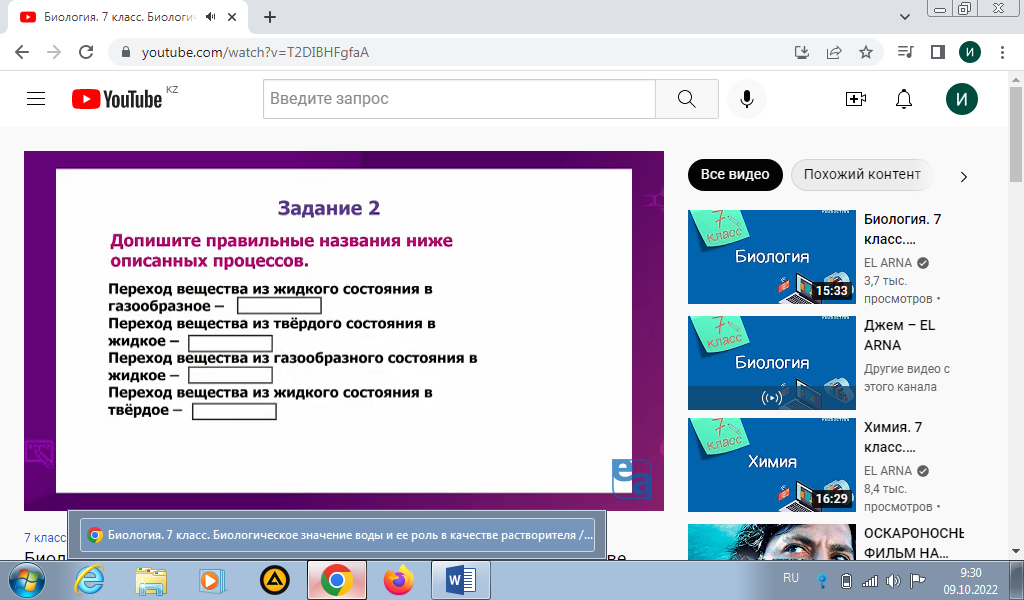 1 группа2 группаЗадание 5 *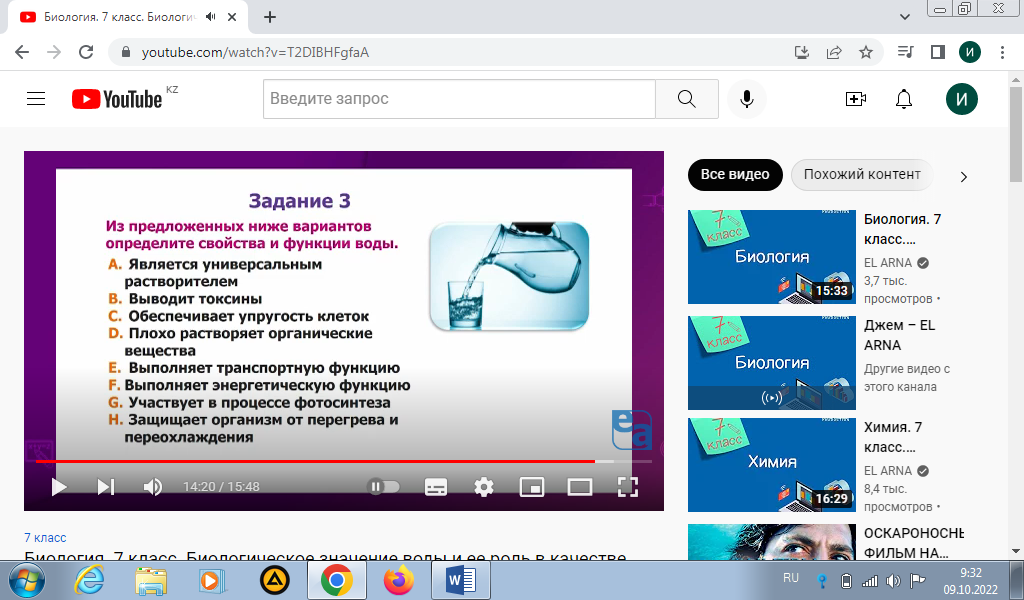 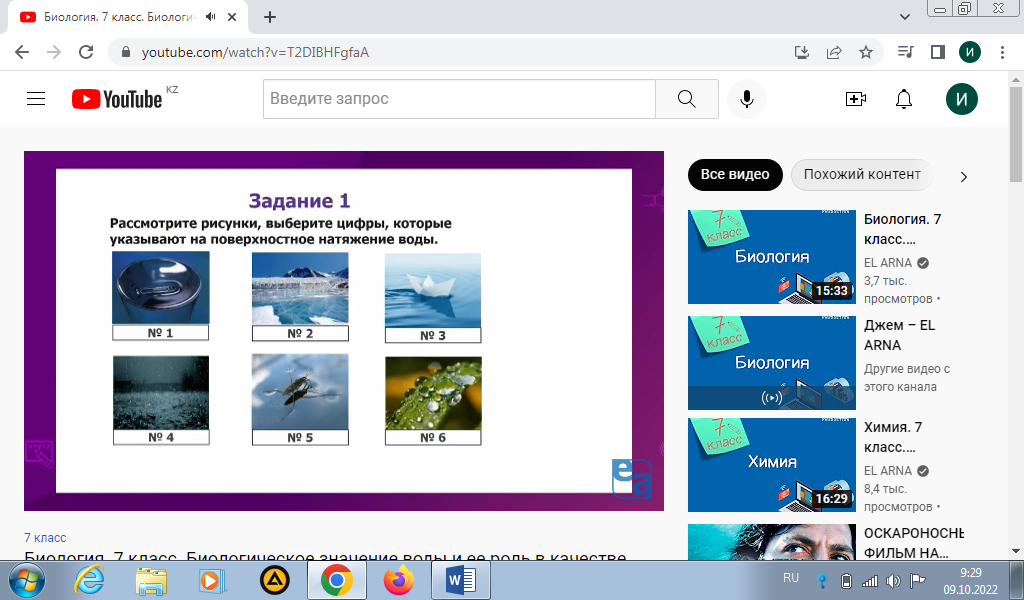 Задание 61 группаКоличество воды в организме человека:Мозг – 			Глаза - Почки – 			Сердце - Легкие – 			Зуб - Мышцы -    			Кровь -            2 группаПотеря воды приводит к смерти  у:Живых организмов – Человека – Верблюды – Овцы – Собаки - - Ребята, а какое количество воды необходимо пить в сутки? Как вы думаете?Задание 21 группа - Главными биологическими функциями воды для растительных организмов являются2 группа - Главными биологическими функциями воды для животных и человека являютсяЗадание 3 Задание 4 (ООП)1 группа2 группаЗадание 5 *Задание 61 группаКоличество воды в организме человека:Мозг – 			Глаза - Почки – 			Сердце - Легкие – 			Зуб - Мышцы -    			Кровь -            2 группаПотеря воды приводит к смерти  у:Живых организмов – Человека – Верблюды – Овцы – Собаки - - Ребята, а какое количество воды необходимо пить в сутки? Как вы думаете?Задание 21 группа - Главными биологическими функциями воды для растительных организмов являются2 группа - Главными биологическими функциями воды для животных и человека являютсяЗадание 3 Задание 4 (ООП)1 группа2 группаЗадание 5 *Задание 61 группаКоличество воды в организме человека:Мозг – 			Глаза - Почки – 			Сердце - Легкие – 			Зуб - Мышцы -    			Кровь -            2 группаПотеря воды приводит к смерти  у:Живых организмов – Человека – Верблюды – Овцы – Собаки - - Ребята, а какое количество воды необходимо пить в сутки? Как вы думаете?Изучение новой темыОтмечают  на рисунке + правильный ответВода обладает большим поверхностным натяжением. У абсолютно чистой воды, эта величина столь велика, что по ней можно было бы кататься на коньках, как по льдуДописываютправильное название1 – свойства воды2- функцииЗаписывают в % соотношенииНа 1 кг веса – 30 млРешаюттекст 15 параграфа в учебнике на стр. 64-66.https://www.youtube.com/watch?v=TDOGzBsXj-M16 минЛабораторная работа Тема: Исследование свойств и значение воды для живых организмовЦель: описывать свойства и значение воды для живых организмовОборудование: вода, кубики льда, сахар, бумага, скрепка, палочка, чашка ПетриЛабораторная работа Тема: Исследование свойств и значение воды для живых организмовЦель: описывать свойства и значение воды для живых организмовОборудование: вода, кубики льда, сахар, бумага, скрепка, палочка, чашка ПетриЛабораторная работа Тема: Исследование свойств и значение воды для живых организмовЦель: описывать свойства и значение воды для живых организмовОборудование: вода, кубики льда, сахар, бумага, скрепка, палочка, чашка ПетриУсвоение новой темы  при помощи практических заданийФО по критериям:2.Выполнены и описаны все опыты3. Сделан выводhttps://www.youtube.com/watch?v=O62kAfAeBUA Конец урока 5 минЗакончи предложения.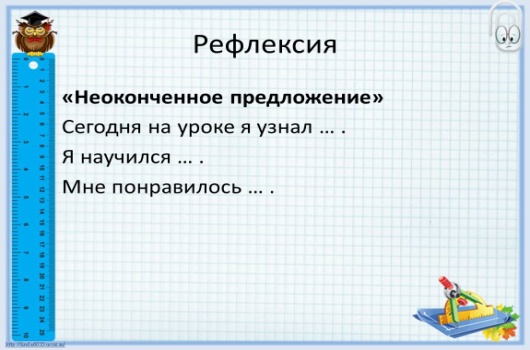 Д/З Составить рассказ о жизни Капельки воды.Закончи предложения.Д/З Составить рассказ о жизни Капельки воды.Закончи предложения.Д/З Составить рассказ о жизни Капельки воды.Определить уровень усвоения темыПредложить критерии оцениваниятекст 15 параграфа в учебнике на стр. 64-66.